Lesson 6:  Solve for Unknown Angles—Angles and Lines at a PointClassworkOpening ExerciseDetermine the measure of the missing angle in each diagram.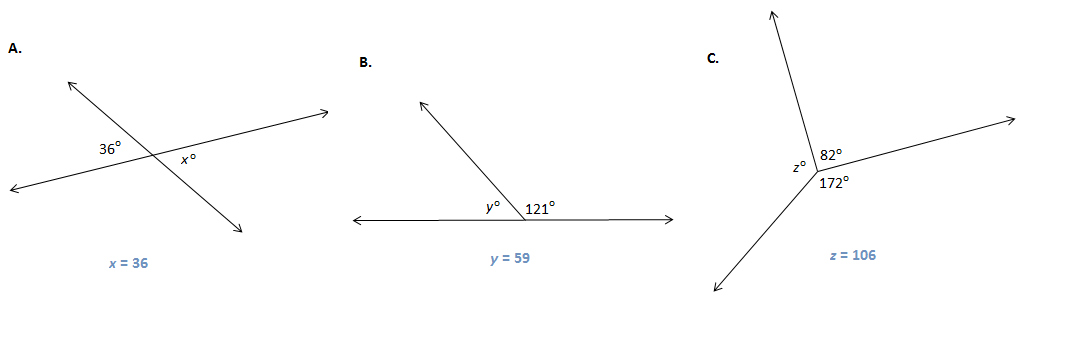 What facts about angles did you use?DiscussionTwo angles  and , with a common side , are                                       if belongs to the interior of .  The sum of angles on a straight line is  and two such angles are called a linear pair.  Two angles are called supplementary if the sum of their measures is 	                                      , two angles are called complementary if the sum of their measures is                                       .  Describing angles as supplementary or complementary refers only to the measures of their angles.  The positions of the angles or whether the pair of angles is adjacent to each other is not part of the definition. In the figure, line segment  is drawn. Find  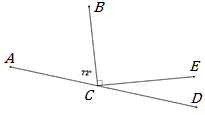 The total measure of adjacent angles around a point is 	. Find the measure of . 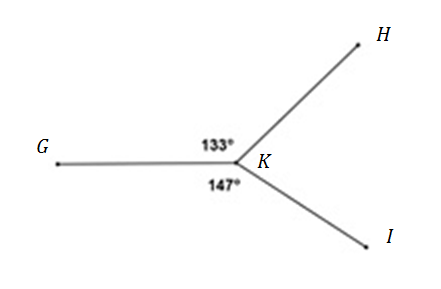 Vertical angles have 	 measure.  Two angles are vertical if their sides form opposite rays.Find .  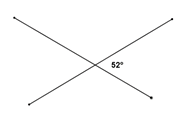 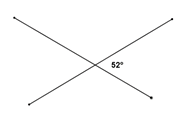 Example 1Find the measures of each labeled angle.  Give a reason for your solution.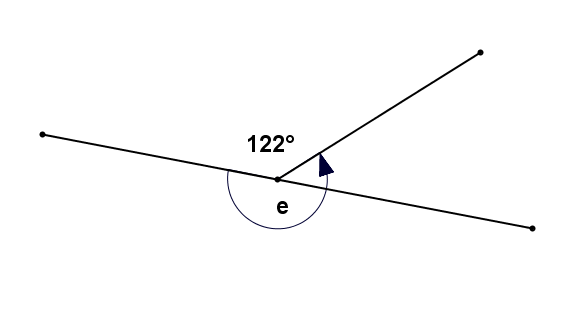 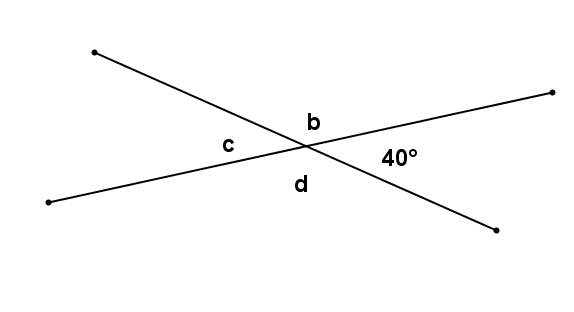 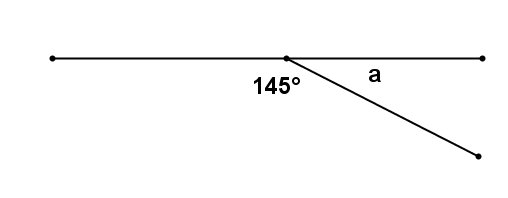 Exercises 1–12In the figures below, , , and  are straight-line segments.  Find the measure of each marked angle or find the unknown numbers labeled by the variables in the diagrams.  Give reasons for your calculations.  Show all the steps to your solutions. 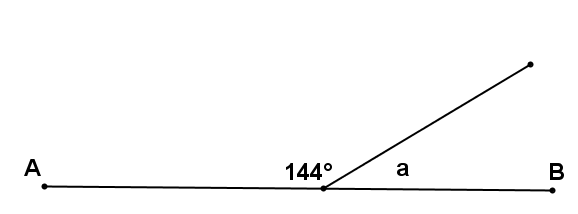 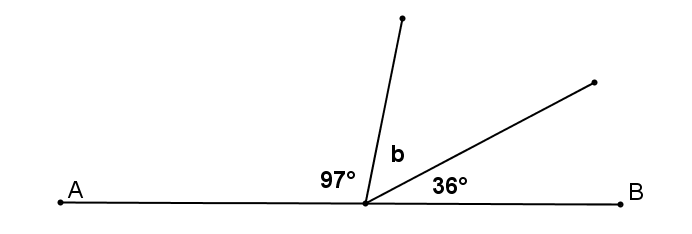 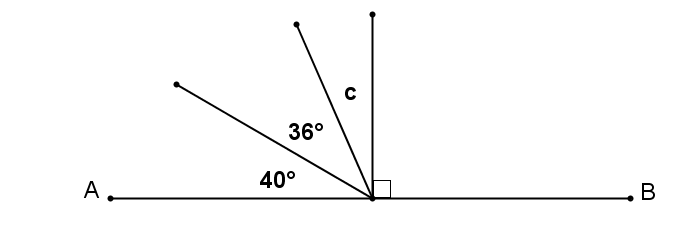 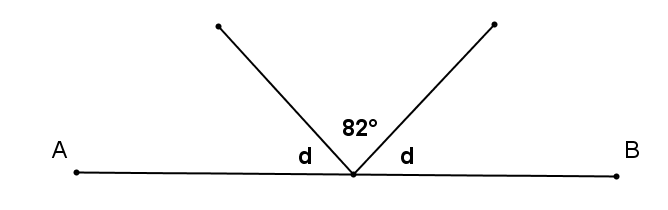 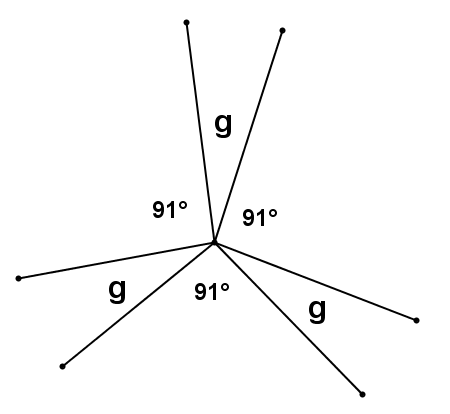 For Problems 6–12, find the values of  and .  Show all work.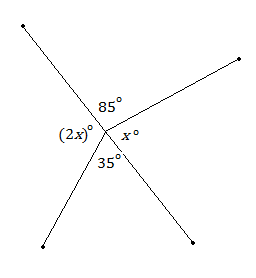 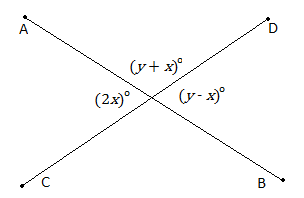  = 		 	 = 		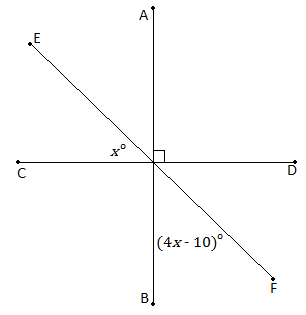 			= 			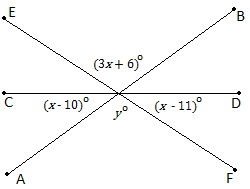 	 =                                             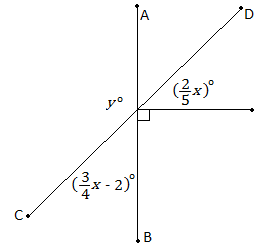 	 = 		 	 = 		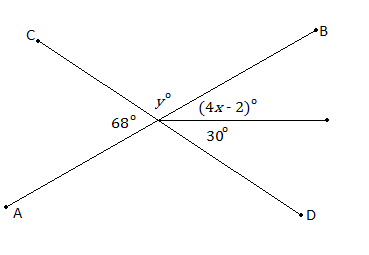 			 = 			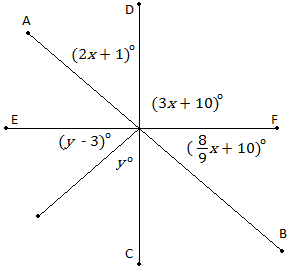 	 = 		 	 = 		Relevant VocabularyStraight Angle:  If two rays with the same vertex are distinct and collinear, then the rays form a line called a straight angle.  Vertical Angles:  Two angles are vertical angles (or vertically opposite angles) if their sides form two pairs of opposite rays.Problem SetIn the figures below,  and  are straight line segments.  Find the value of  and/or  in each diagram below.  Show all the steps to your solution and give reasons for your calculations. 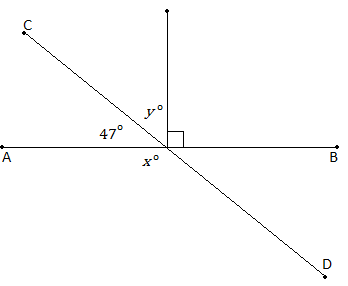 		 = 				 = 			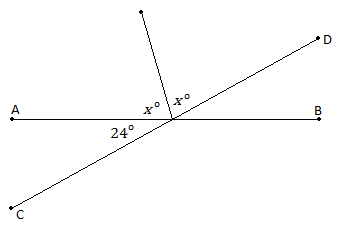 	 = 			3. 	 = 			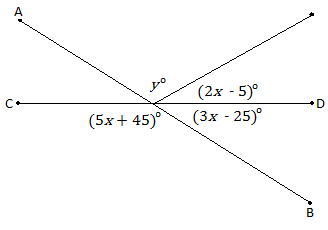 	 = 			AngleAngle measureReason